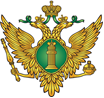 ГЛАВНОЕ УПРАВЛЕНИЕ МИНЮСТА РОССИИПО СТАВРОПОЛЬСКОМУ КРАЮдополнительные льготы и меры социальной поддержки, предусмотренные В настоящее время 
на территории Ставропольского края Дополнительные социальные гарантии участникам специальной военной операции1. Участникам специальной военной операции предоставляются дополнительные социальные гарантии в виде единовременных социальных пособий по следующим основаниям:Получение при выполнении задач в ходе специальной военной операции:– легкого увечья (ранения, травмы, контузии) – в размере 500 тыс. рублей;– тяжкого увечья (ранения, травмы, контузии) – в размере 1 млн. рублей;– награждение государственной наградой Российской Федерации 
за участие в специальной военной операции – в размере 1 млн. рублей.(участнику специальной военной операции, получившему легкое или тяжкое увечье (ранение, травму, контузию) и награжденному государственной наградой Российской Федерации за участие в специальной военной операции, единовременные социальные пособия выплачиваются однократно по двум основаниям, с учетом ранее предоставленных участнику специальной военной операции единовременных социальных пособий в соответствии с Законом Ставропольского края от 05 марта 2022 № 20-кз «О дополнительных социальных гарантиях отдельным категориям военнослужащих, добровольцам и членам их семей» (далее – Закон № 20-кз)Участникам специальной военной операции предоставляется льгота 
по уплате транспортного налога в порядке, предусмотренном Законом Ставропольского края от 27 ноября 2002 № 52-кз «О транспортном налоге».2. Добровольцам предоставляются дополнительные социальные гарантии в виде единовременных денежных выплат, выплачиваемых 
при заключении контракта в размере 50 тыс. рублей, по истечении срока контракта либо при получении добровольцами до истечения срока контракта увечья (ранения, травмы, контузии), препятствующего дальнейшему исполнению контракта, в размере 150 тыс. рублей.(единовременные денежные выплаты, выплачиваются добровольцу однократно с учетом ранее предоставленных ему единовременных денежных выплат 
в соответствии с Законом № 20-кз)3. Мобилизованным гражданам предоставляется дополнительная социальная гарантия в виде единовременной денежной выплаты в размере 
50 тыс. рублей.(единовременная денежная выплата, выплачивается мобилизованному гражданину однократно с учетом ранее предоставленной ему единовременной денежной выплаты в соответствии с Законом № 20-кз)4. Гражданам Российской Федерации, а также военнослужащим, находящимся на военной службе по призыву или по мобилизации, заключившим контракт с Министерством обороны Российской Федерации 
в 2024 году, предоставляется дополнительная социальная гарантия в виде единовременной денежной выплаты в размере 200 тыс. рублей в 2024 году.(единовременная денежная выплата предоставляется гражданину, заключившему контракт, однократно в соответствии с Законом Ставропольского края от 04.03.2024 № 12-кз)Дополнительные социальные гарантии, предоставляются независимо 
от получения иных социальных гарантий, мер социальной поддержки, установленных законодательством Российской Федерации 
или законодательством Ставропольского края.Меры социальной поддержки членов семей участников специальной военной операции1. Членам семей участников специальной военной операции предоставляется право на получение следующих мер социальной поддержки:– единовременная денежная выплата супруге участника специальной военной операции при рождении ребенка – 20 тыс. рублей;(в случае рождения двух и более детей единовременная денежная выплата при рождении ребенка выплачивается на каждого ребенка; при рождении мертвого ребенка единовременная денежная выплата при рождении ребенка не выплачивается; единовременная денежная выплата при рождении ребенка выплачивается супруге погибшего (умершего) участника специальной военной операции в случае рождения у нее ребенка не позднее 9 месяцев со дня гибели (смерти) участника специальной военной операции)– компенсация в размере 100 процентов платы, взимаемой с родителей (законных представителей) за присмотр и уход за ребенком (детьми) участника специальной военной операции, посещающим (посещающими) государственную или муниципальную образовательную организацию, находящуюся на территории Ставропольского края, реализующую образовательную программу дошкольного образования;– обеспечение ребенка (детей) участника специальной военной операции, обучающегося (обучающихся) по образовательным программам основного общего или среднего общего образования в государственной 
или муниципальной образовательной организации, находящейся 
на территории Ставропольского края, не менее одного раза в день бесплатным горячим питанием, предусматривающим наличие горячего блюда, не считая горячего напитка;– бесплатное посещение ребенком (детьми) участника специальной военной операции занятий в кружках, секциях, клубах, творческих объединениях по различным направлениям внеурочной деятельности, проводимых на базе государственной или муниципальной образовательной организации, находящейся на территории Ставропольского края, реализующей образовательные программы начального общего, основного общего 
и (или) среднего общего образования.2. Супруге (супругу) участника специальной военной операции предоставляется льгота по уплате транспортного налога в случае нереализации права на указанную льготу участником специальной военной операции.(меры социальной поддержки членов семей участников специальной военной операции, предоставляются им в период проведения специальной военной операции)3. Членам семей мобилизованных граждан и членам семей добровольцев, проживающим на территории Ставропольского края, предоставляются следующие дополнительные меры социальной поддержки:– бесплатное посещение детьми мобилизованных граждан и детьми добровольцев занятий (кружков, секций и иных подобных занятий) 
по различным направлениям внеурочной деятельности на базе государственных образовательных организаций Ставропольского края, реализующих общеобразовательные программы;– зачисление детей мобилизованных граждан и детей добровольцев 
в первоочередном порядке в лагеря с дневным пребыванием, организованные государственными общеобразовательными организациями 
или государственными образовательными организациями дополнительного образования детей;– оказание в первоочередном порядке государственных услуг 
в соответствии с законодательством Российской Федерации о занятости населения, в том числе по содействию гражданам в поиске подходящей работы, по организации профессиональной ориентации граждан в целях выбора сферы деятельности (профессии), трудоустройства, прохождения профессионального обучения и получения дополнительного профессионального образования;– предоставление в случае необходимости в первоочередном порядке членам семей мобилизованных граждан и членам семей добровольцев 
из числа граждан, признанных в установленном порядке нуждающимися 
в социальном обслуживании, срочных социальных услуг, оказываемых государственными организациями социального обслуживания Ставропольского края, а также технических средств реабилитации 
во временное пользование бесплатно в пунктах проката государственных организаций социального обслуживания Ставропольского края;– направление в случае необходимости в первоочередном порядке членов семей мобилизованных граждан и членов семей добровольцев, 
из числа граждан, признанных в установленном порядке нуждающимися 
в социальном обслуживании, в государственные стационарные организации социального обслуживания Ставропольского края.Меры социальной поддержки членов семей погибших (умерших) участников специальной военной операции1. Членам семей погибших (умерших) участников специальной военной операции предоставляется право на получение следующих мер социальной поддержки:– единовременное социальное пособие – в размере 3 млн. рублей 
в равных долях каждому члену семьи погибшего (умершего) участника специальной военной операции;– единовременная денежная выплата на погребение погибшего (умершего) участника специальной военной операции – в размере 30 тыс. рублей одному из членов семьи погибшего (умершего) участника специальной военной операции, иному родственнику или лицу, взявшему 
на себя обязанности по организации его погребения;– денежная компенсация стоимости обучения ребенка (детей) участника специальной военной операции, обучающегося (обучающихся) 
по очной форме обучения в российской образовательной организации независимо от ее организационно-правовой формы и формы собственности, реализующей образовательные программы среднего профессионального 
и (или) высшего образования, до окончания его (их) обучения, но не позднее чем до достижения им (ими) возраста 23 лет – в размере стоимости обучения, но не более 200 тыс. рублей за год обучения на каждого ребенка.(единовременное социальное пособие и единовременная денежная выплата 
на погребение выплачиваются членам семьи погибшего (умершего) участника специальной военной операции однократно с учетом ранее предоставленных единовременного социального пособия и единовременной денежной выплаты 
на погребение в соответствии с Законом № 20-кз)